Priorities for the WeekWeekly Calendar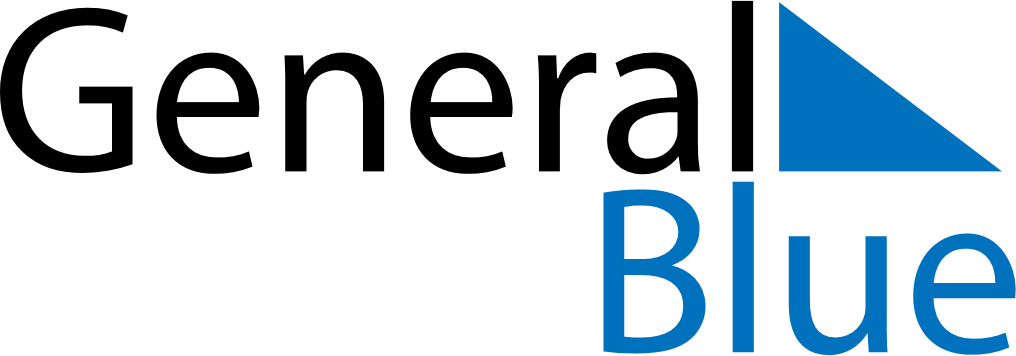 December 7, 2026 - December 13, 2026Weekly CalendarDecember 7, 2026 - December 13, 2026Weekly CalendarDecember 7, 2026 - December 13, 2026Weekly CalendarDecember 7, 2026 - December 13, 2026Weekly CalendarDecember 7, 2026 - December 13, 2026Weekly CalendarDecember 7, 2026 - December 13, 2026Weekly CalendarDecember 7, 2026 - December 13, 2026Weekly CalendarDecember 7, 2026 - December 13, 2026MONDec 07TUEDec 08WEDDec 09THUDec 10FRIDec 11SATDec 12SUNDec 136 AM7 AM8 AM9 AM10 AM11 AM12 PM1 PM2 PM3 PM4 PM5 PM6 PM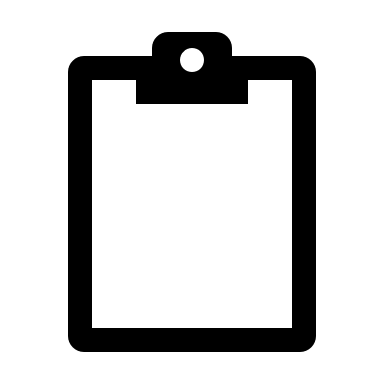 